«Теория перевода. Межкультурная и межъязыковая коммуникация» и «Теория и практика перевода в профессиональной коммуникации».Где я буду учиться?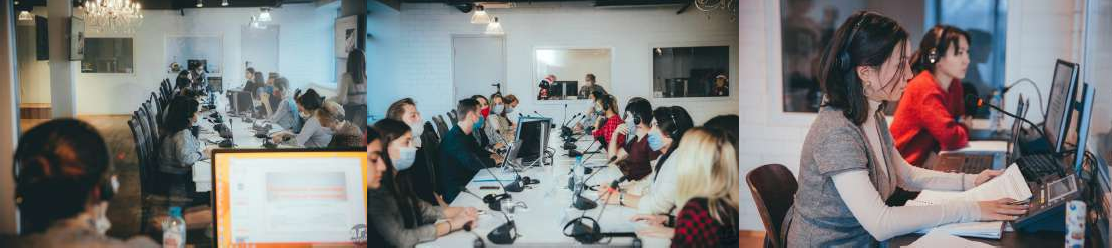 В высокотехнологичных учебных классах для синхронного и письменного перевода Каспийской высшей школы перевода(Астраханский государственный университет им. В.Н. Татищева)Что я буду изучать?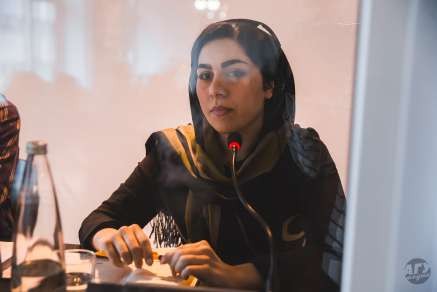 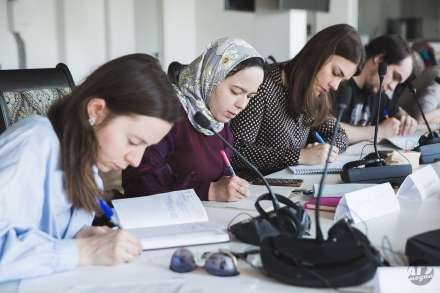 У кого я буду учиться?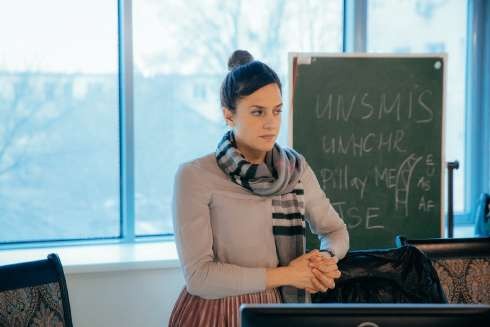 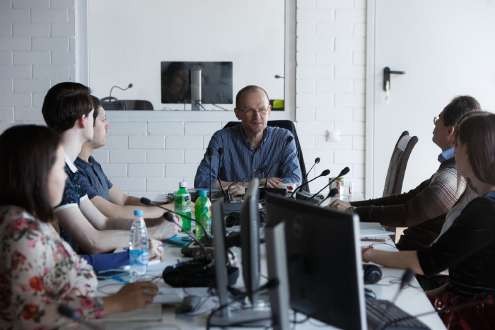 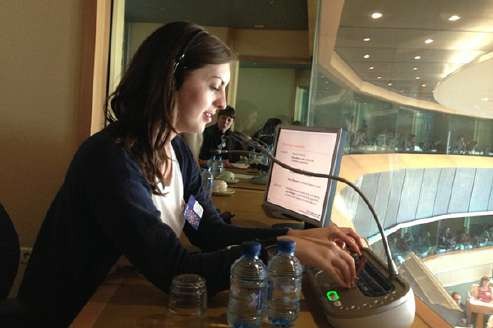 Где я буду работать?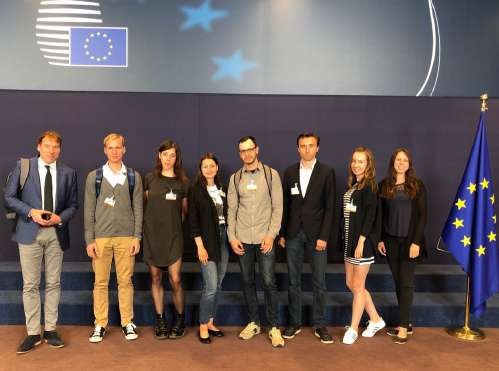 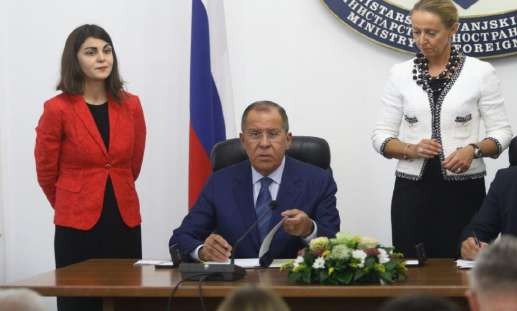 Где я буду стажироваться?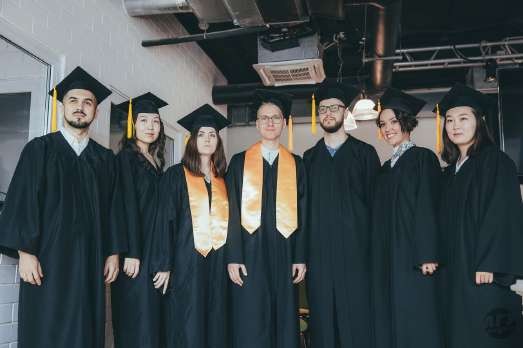 Мы предлагаем всем желающим виртуально посетить нашу школу, услышать какие возможности предлагают наши программы, задать интересующие вопросы!Ждем ваших заявок по адресуcaspianschool30@gmail.com или perevod.astlink@gmail.comВКР как проект:У наших студентов есть отличная возможность написать магистерскую диссертацию при взаимодействии с реальным заказчиком и будущим работодателем: студенты могут выбрать работу по пополнению терминологических баз Всемирной организации интеллектуальной собственности или ФИПС (РОСПАТЕНТ)